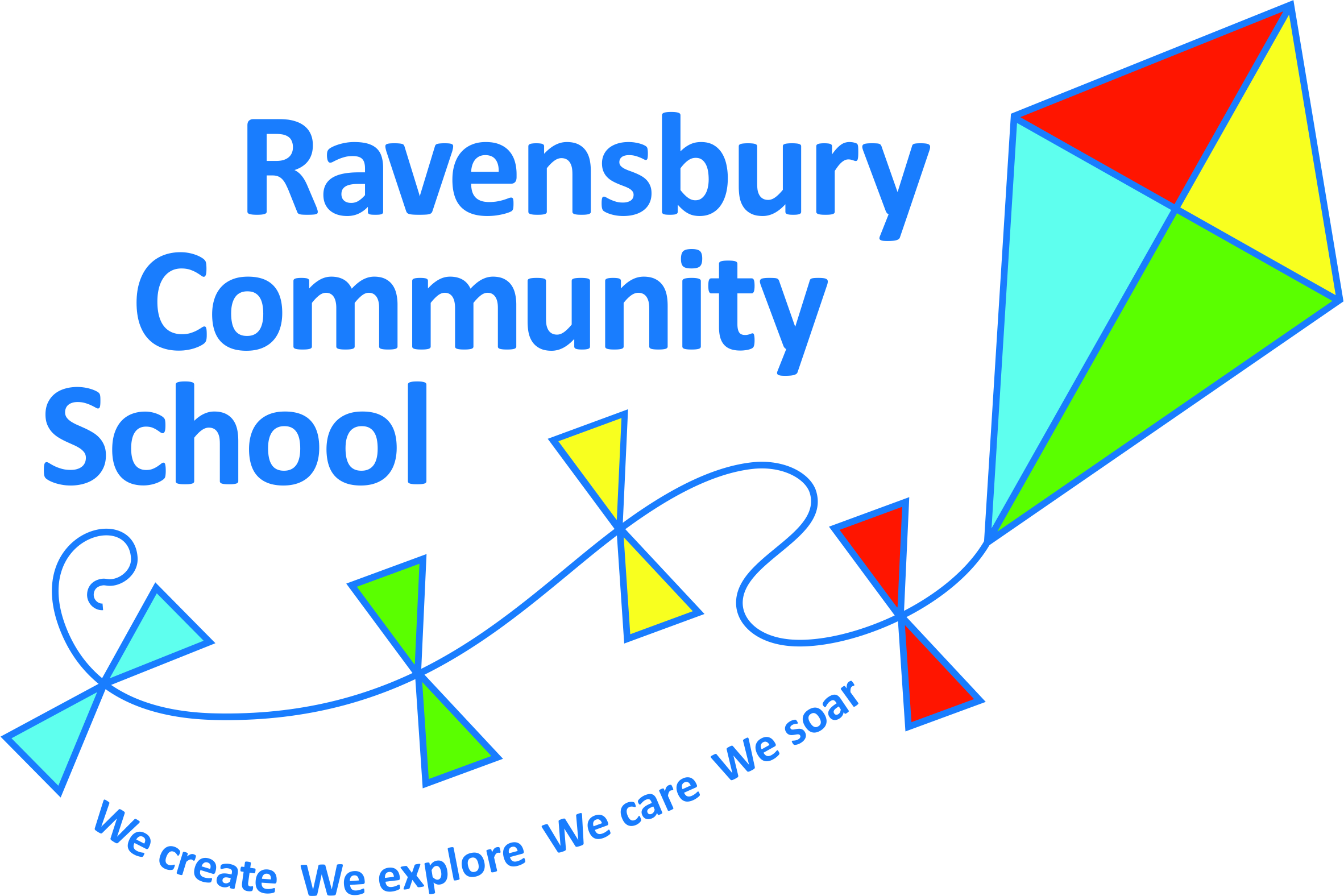 Person SpecificationPOST:	Teacher –Ravensbury Community School The post holder must carry out her/his duties with full regard to the Council’s Equal Opportunities Policy.Selection criteriaMethod of AssessmentEssentialAt the shortlisting stage, the criteria as stated below will be applied. Applicants must use concrete examples to indicate how they fulfil the criteria listed below. At the shortlisting stage, the criteria as stated below will be applied. Applicants must use concrete examples to indicate how they fulfil the criteria listed below. At the shortlisting stage, the criteria as stated below will be applied. Applicants must use concrete examples to indicate how they fulfil the criteria listed below. 1. Training, Qualifications, Experience1. Training, Qualifications, Experience1. Training, Qualifications, Experience 1.1 To be a qualified teacher	Application Form√ 1.2 To have had experience of teaching       children across the primary age range in an        urban settingApplication Form√1.3 To be able to demonstrate a track record of good/       outstanding teaching from observation feedbackApplication Form/Interview√2. Abilities Classroom related:2. Abilities Classroom related:2. Abilities Classroom related:The successful candidate will have: 2.1 The ability to create a purposeful, orderly,       supportive and stimulating environment for pupils’        learning.Application Form/Interview√2.2 The ability to match teaching to children’s        individual needs so that one’s own and pupils’       time is used effectively.	Application Form/Interview√2.3 The ability to use a variety of teaching styles	       including whole class, group and individual       approaches in which clear targets are set for       pupils’ learning.Application Form/Interview√2.4 The ability to identify and provide for pupils  with        individual educational needs through the application       of Individual Education Plans.Application Form/Interview√2.5 The ability to establish and maintain consistent high       expectations of pupil behaviour through well       focused and well-paced teaching.Application Form/Interview√2.6 The ability to establish effective working       relationships with colleagues, involving support staff       in the management of learning.Application Form/Interview√2.7 The ability to communicate and work with parents       and carers.Application Form/Interview√Selection criteriaMethod of AssessmentEssential3. Curriculum3. Curriculum3. CurriculumTo be able to teach effectively and to ensure continuity through:3.1 Knowledge of current up to date approaches and the        primary curriculum Application Form/Interview√3.2  Planning, delivering and assessing learning activities        so as to inform future planning.	Application Form/Interview√3.3 The assessment, recording and reporting of pupils       Progress and attainment.Application Form/Interview√4. Personal Style & Behaviour4. Personal Style & Behaviour4. Personal Style & BehaviourThe successful candidate will have:4.1 Tact and diplomacy in all interpersonal relationships       with the parents, pupils and colleagues at workApplication form/Interview√4.2 Self-motivation and personal drive to complete tasks       to the required timescales and quality standards      standards, including dress code as appropriateApplication Form/Interview√4.3 The flexibility to adapt to changing workloads,      demands and new school challengesApplication Form/Interview√4.4 Personal commitment to ensure that services are       equally accessible and appropriate to meet the        diverse needs of pupilsApplication Form/Interview√4.5 Personal commitment to undertake professional       development.Application Form/Interview√4.6 Personal commitment to the school’s professional       standardsApplication Form/Interview√5. Special Knowledge5.1 Understanding of learning, social and pastoral needs      of pupils.Application Form/Interview√5.2 Awareness and understanding of the various cultures       represented in urban areas.Application Form/Interview√5.3 Awareness and understanding of the principles of        equal opportunities.Application Form/Interview√5.4  Understanding of the principles and practices         around the safeguarding of childrenApplication Form/Interview√6. References6. References6. References6.1 Positive recommendation(s) in 2 professional       references√6.2 DBS clearance/no adverse outcomes from the DBS       check√7. Information retention GDPR 20187. Information retention GDPR 20187. Information retention GDPR 2018In accordance with our Information and Management Policy all records leading up to the appointment of a new member of staff will be retained for a period of 6 months.In accordance with our Information and Management Policy all records leading up to the appointment of a new member of staff will be retained for a period of 6 months.In accordance with our Information and Management Policy all records leading up to the appointment of a new member of staff will be retained for a period of 6 months.